Literatura wojny i okupacji - sprawdzian wiadomości Klasa III MTPImię i nazwisko ucznia: …………………………………………………………Podaj dokładne daty i wydarzenia, które: (2p)
a) rozpoczęło II wojnę światową 
b) zakończyło II wojnę światową Wymień trzy sposoby eksterminacji Żydów w czasie II wojny światowej. (3p)Kogo i dlaczego nazywa się w literaturze „pokoleniem apokalipsy spełnionej”? (3p)Na czym polega specyfika pisarstwa Tadeusza Borowskiego? Odpowiedz na podstawie znajomości opowiadań obozowych pisarza. (3p)Oceń dorobek literacki i kulturalny okresu wojny i okupacji. Uzupełnij podany schemat kosza (elementy uznane za małowartościowe) oraz walizki (to, co warto ocalić): (4p)                  KOSZ:                                                           WALIZKA:                                            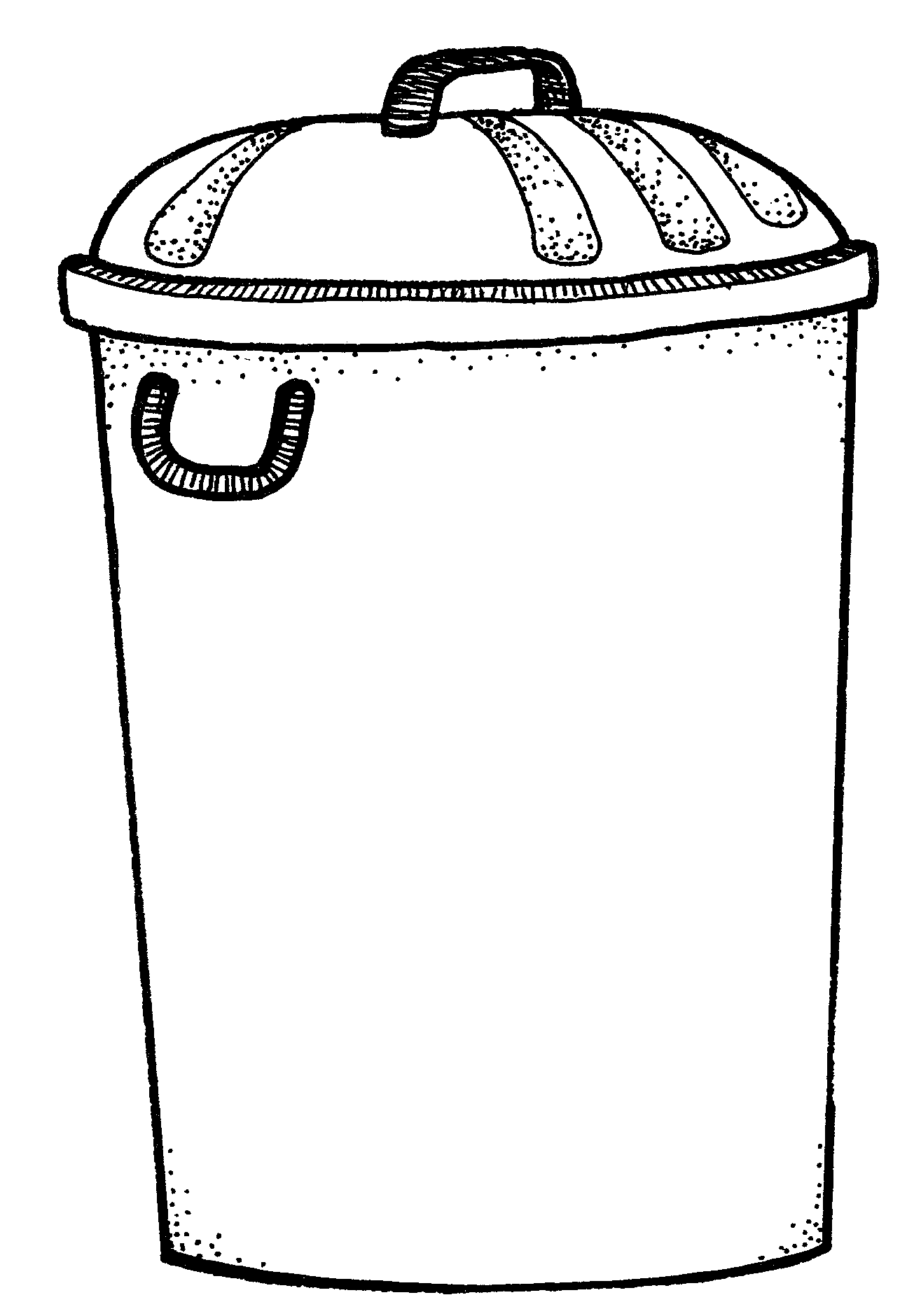 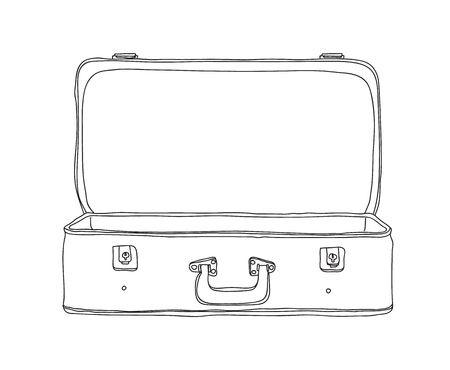 Ułóż konspekt rozprawki na temat: „Czy człowiek II wojny światowej ocalił swoje człowieczeństwo? Uzasadnij swoje stanowisko, posługując się odpowiednio dobranymi argumentami”. (5p)Teza: …………………………………………………………………………………………….Argument 1. …………………………………………………………………………………….Argument 2. …………………………………………………………………………………….Argument 3. …………………………………………………………………………………….Wnioski: ………………………………………………………………………………………..